Муниципальное общеобразовательное учреждение«Приволжская средняя общеобразовательная школа» Волжского муниципального районаРеспублики Марий ЭлЗинина Анна Михайловна, учитель- логопед высшей квалификационной категорииИндивидуальное коррекционное занятие: Речь и альтернативная коммуникация с учащимся с системным недоразвитием речи тяжелой степени при умственной отсталости, ДЦП.(Из опыта работы)Тема: Морская прогулка.Цель: Формирование коммуникативных и речевых навыков с использованием средств вербальной и невербальной коммуникации.Задачи:Коррекционно - развивающие:1. Формировать потребность в общение;2. Развивать сохранные речевые механизмы;3. Учить использовать альтернативные средства коммуникации и социального общения;4. Развивать пространственную ориентировку,  умение ориентироваться на листе бумаги;5.Продолжать учить соотносить произносимый звук с изображенной буквой.Воспитательные:1. Воспитывать умение менять позы в течении занятия;2. Воспитывать умение слушать инструкцию педагога до конца.Методы и приемы:Наглядные (показ действий педагогом, использование иллюстраций, пиктограмм);Словесные (описание, поощрения, художественное слово);Практические (жестовая речь, умение выполнять инструкции педагога, сюрпризный момент)Ход занятия:Организационный момент.                                                   - Плывет, плывет кораблик                                                     В далекие края.                                                     Кто капитан кораблика?                                                     Конечно, это я!   - Сегодня мы отправимся с тобой в далекое путешествие на корабле. Для того, чтобы путешествовать нам нужна карта, которая укажет путь к сокровищам.2. Основная часть занятия.1 задание:На полу в куче лежат мягкие модульные кирпичики. Под кирпичами находится карта путешествия. Необходимо разложить  кирпичики поровну, в два ряда.- Карту нашли, теперь можно отправляться в путь. А карта нам в этом поможет. Здесь изображены задания, которые нам надо выполнить.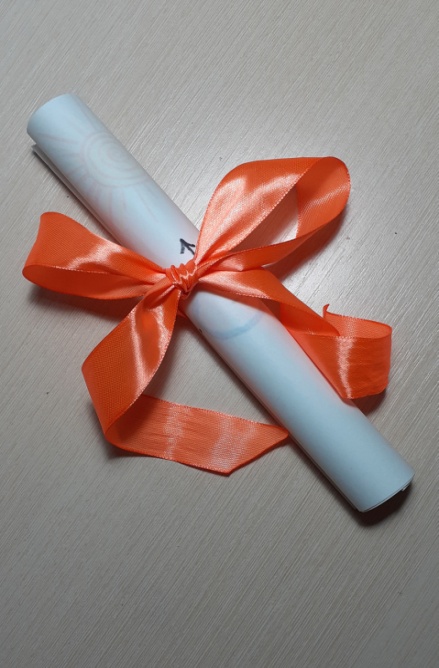 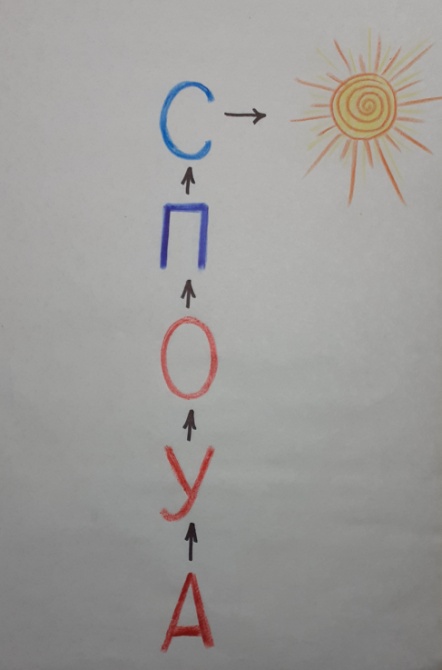 2 задание «Пристань «А»:Рисование корабля пальчиками на песчаном столе. Предлагается образец. Выполним первое задание по карте.- Дима, нам необходимо нарисовать корабль, на котором мы поплывем.Чтобы тебе было легче справиться с заданием, можно смотреть на картинку с рисунком.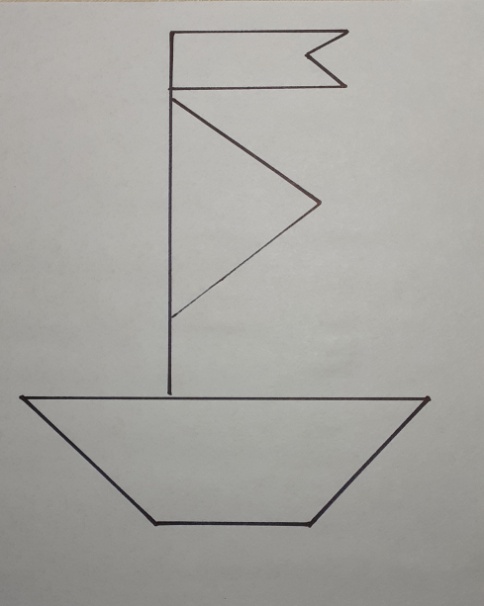 3 задание:Артикуляционная и дыхательная гимнастика.-Подул сильный ветер, паруса на корабле надулись. Вдох через нос, выдох – через рот. Выполнять 3 раза. Ориентироваться на рисунок кораблика.- Открыли большой рот – выпустили пар.- Загудел корабль. Сделали губы «трубочкой» и погудели: у-у-у.4 задание: Пристань «У»:Из мягких модулей собрать признаки времени года «Весна».- На карте показано, что нам надо правильно подобрать время года.-Молодец, Дима. Ты справился с заданием.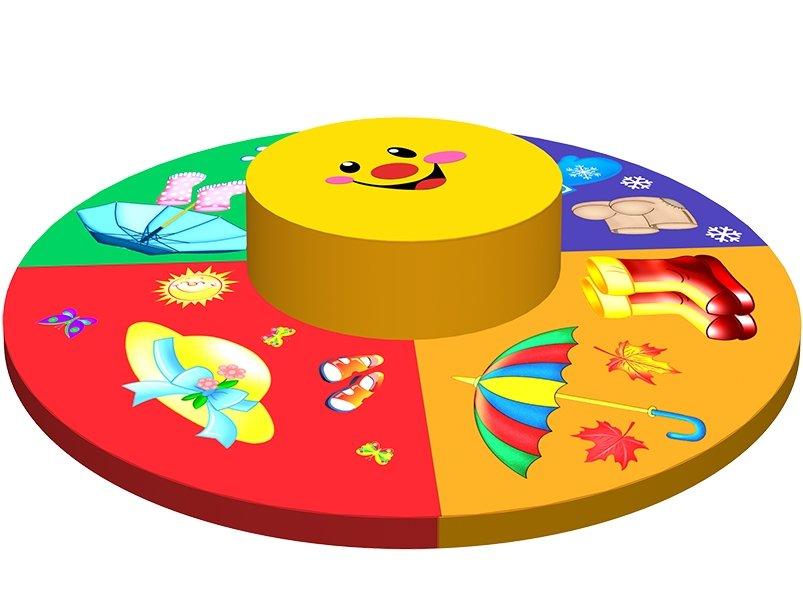 5 задание: Пристань «О»:Подъем и скатывание с горки.- Цифра «2» стоит на горке. Как ты думаешь, что это означает? Да, мы должны съехать с горки 2 раза.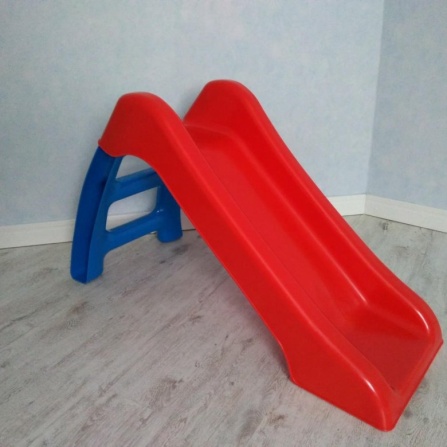 6 задание: Пристань «П»:Необходимо закинуть удочку с магнитиком на конце лески и «поймать» рыбку.- Каждый моряк любит порыбачить. На карте изображены рыбы и удочка. Давай и мы с тобой наловим рыбу. Но рыбы в этом море необычные - у каждой рыбы своя буква. Её нужно назвать..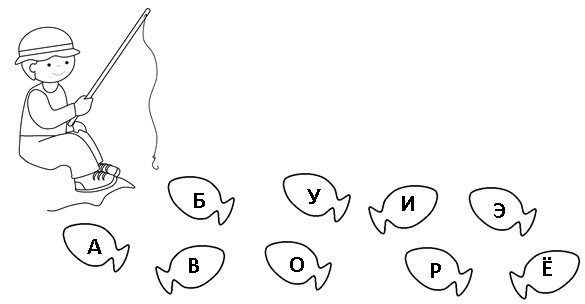 3. Итог занятия.7 задание: Пристань «С»:Закрепление изученных букв – А, О, У, П,С. По карте- последняя пристань. Сундучок со сладостями.- Вот мы и добрались до сундука с сокровищами. Открывай, посмотри, что там лежит?- Для того, чтобы замочек открылся. Нам нужно произнести буквы, которые встретились нам на пути.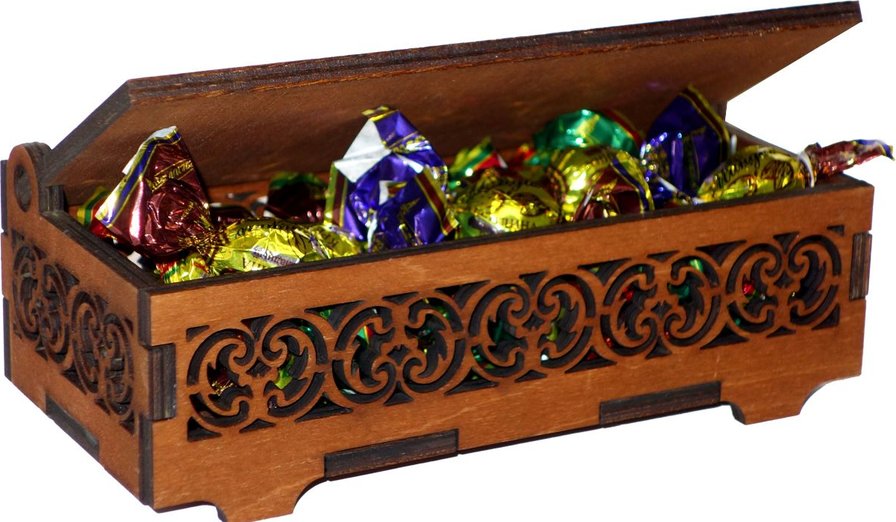 4. Рефлексия:Оценивание своего настроения на занятии с помощью изображенной мимики.- Дима, понравилось тебе путешествие?- Подбери нужного колобка, который покажет твое настроение. Покажи это настроение сам.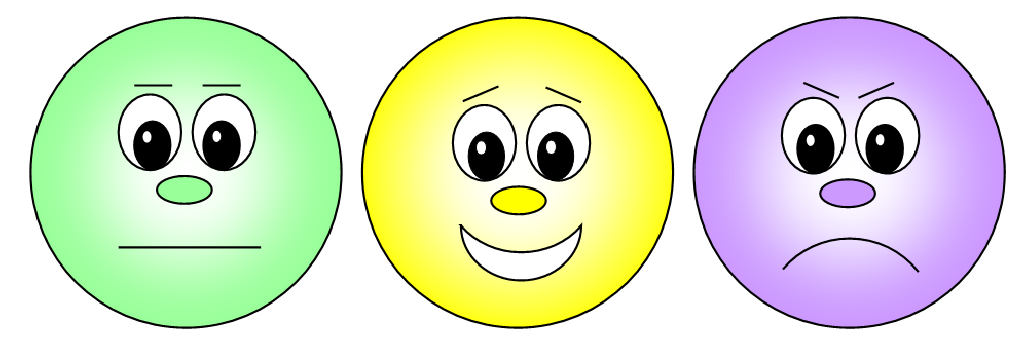 Список источников:Т. А. Датешидзе: «Система коррекционной работы с детьми с задержкой речевогоразвития». Речь Санкт-Петербург 2004 г.Г.В. Дедюхина., Е.В. Кириллова «Учимся говорить.» 55 способов общения снеговорящим ребенком.— М.: Издательский центр «Техинформ» МАИ, 1997. Л. Р. Давидович, Т.С. Резниченко «Ребѐнок плохо говорит? Почему?Что делать?»Н. В. Нищева: «Картотека методических рекомендаций для родителей детей с моторной алалией». 